GuadeloupeGuadeloupeGuadeloupeGuadeloupeJune 2025June 2025June 2025June 2025SundayMondayTuesdayWednesdayThursdayFridaySaturday1234567891011121314Whit Monday15161718192021222324252627282930NOTES: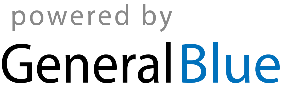 